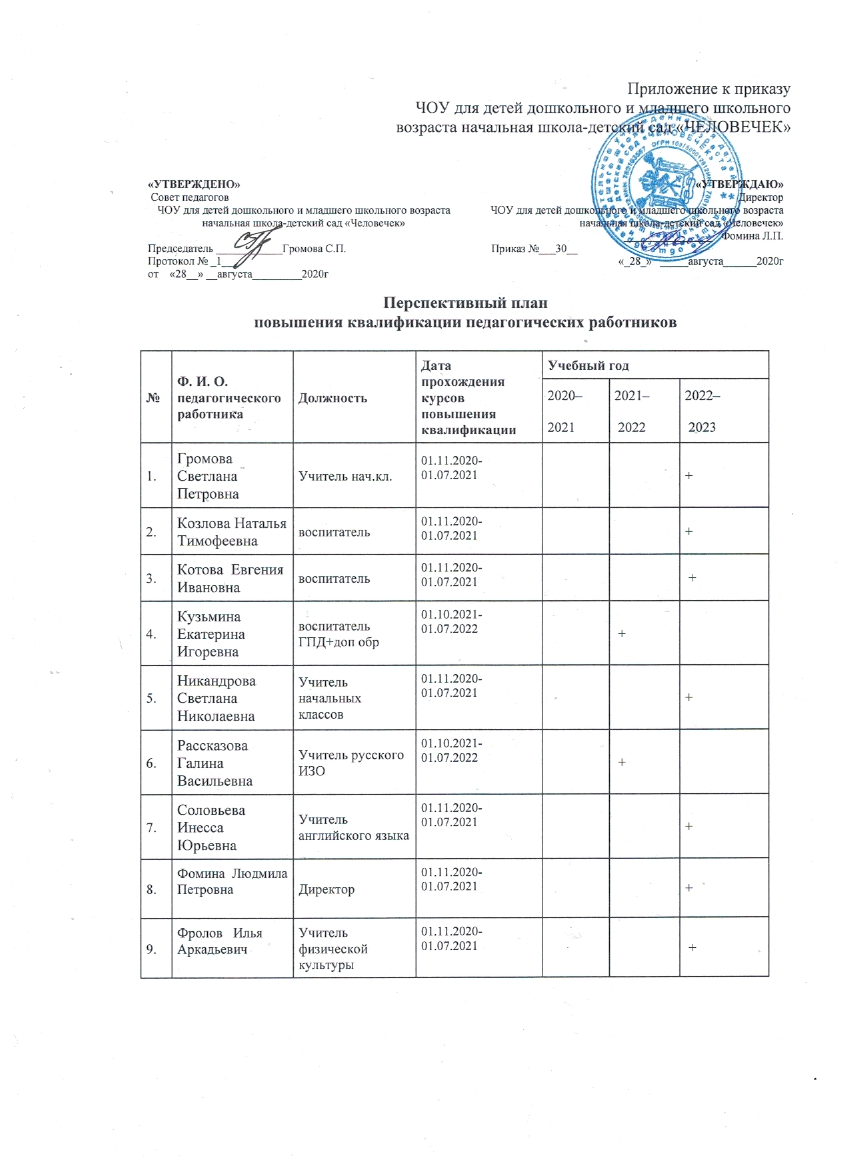 Приложение к приказу
ЧОУ для детей дошкольного и младшего школьного возраста начальная школа-детский сад «ЧЕЛОВЕЧЕК»
 Перспективный план
повышения квалификации педагогических работников«УТВЕРЖДЕНО»  Совет педагоговЧОУ для детей дошкольного и младшего школьного возраста начальная школа-детский сад «Человечек»Председатель ____________Громова С.П.Протокол № _1___ от    «28__» __августа_________2020г«УТВЕРЖДАЮ» Директор ЧОУ для детей дошкольного и младшего школьного возраста начальная школа-детский сад «Человечек»________________   Фомина Л.П.      Приказ №___30__«_28_»   _____августа______2020г№Ф. И. О. педагогического работникаДолжностьДата прохождения курсов повышения квалификацииУчебный годУчебный годУчебный год№Ф. И. О. педагогического работникаДолжностьДата прохождения курсов повышения квалификации2020–20212021– 20222022– 20231.Громова  Светлана  ПетровнаУчитель нач.кл.01.11.2020-01.07.2021		+2.Козлова Наталья Тимофеевнавоспитатель01.11.2020-01.07.2021+3.Котова  Евгения  Ивановнавоспитатель01.11.2020-01.07.2021 +4.Кузьмина  Екатерина  Игоревнавоспитатель ГПД+доп обр01.10.2021-01.07.2022 +5.Никандрова  Светлана  НиколаевнаУчитель начальных классов01.11.2020-01.07.2021+6.Рассказова  Галина  ВасильевнаУчитель русского ИЗО01.10.2021-01.07.2022 +7.Соловьева  Инесса  ЮрьевнаУчитель английского языка01.11.2020-01.07.2021+8.Фомина  Людмила   ПетровнаДиректор01.11.2020-01.07.2021+9.Фролов   Илья  АркадьевичУчитель  физической культуры01.11.2020-01.07.2021 +